11 Llegando ya al Destino. Jerusalén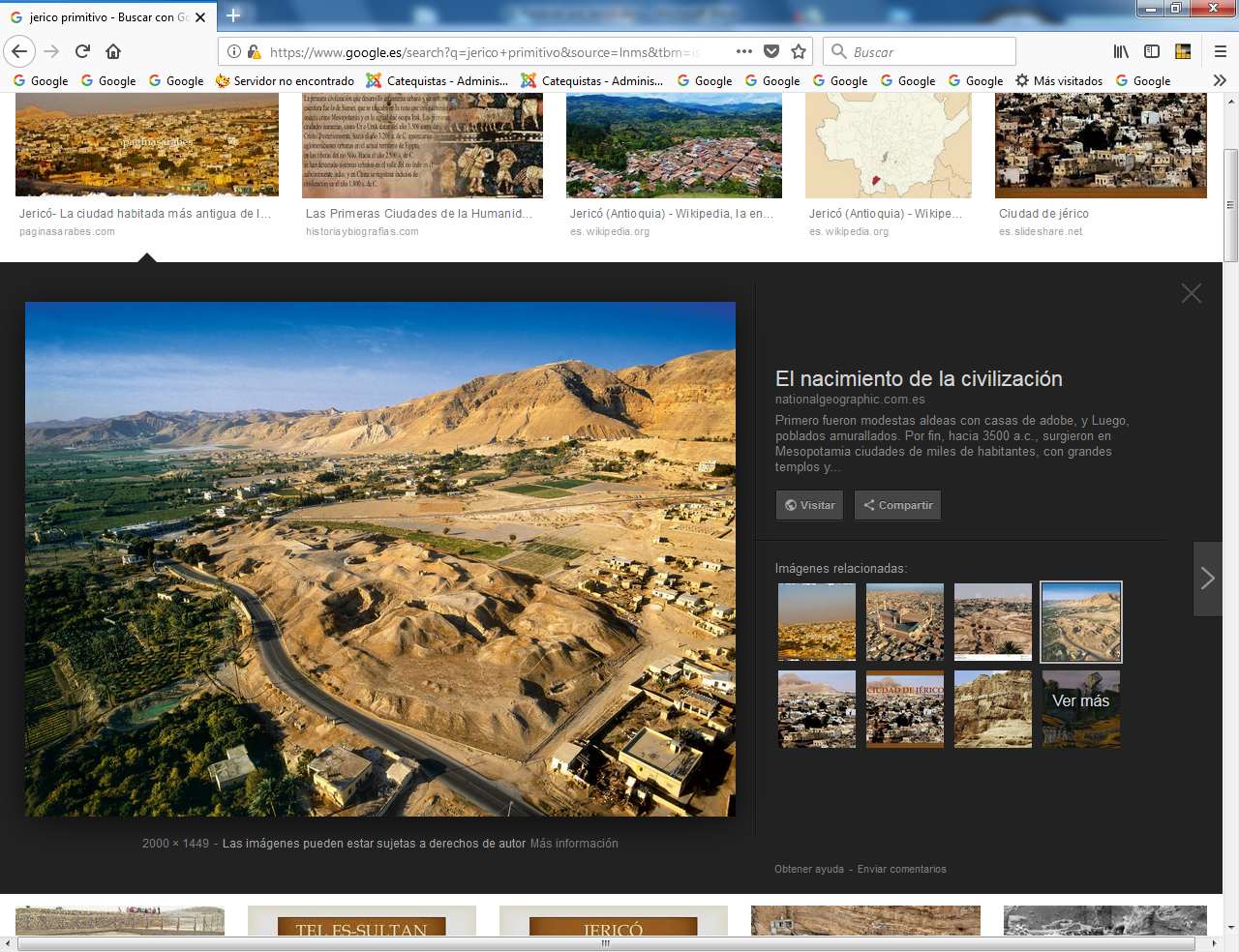 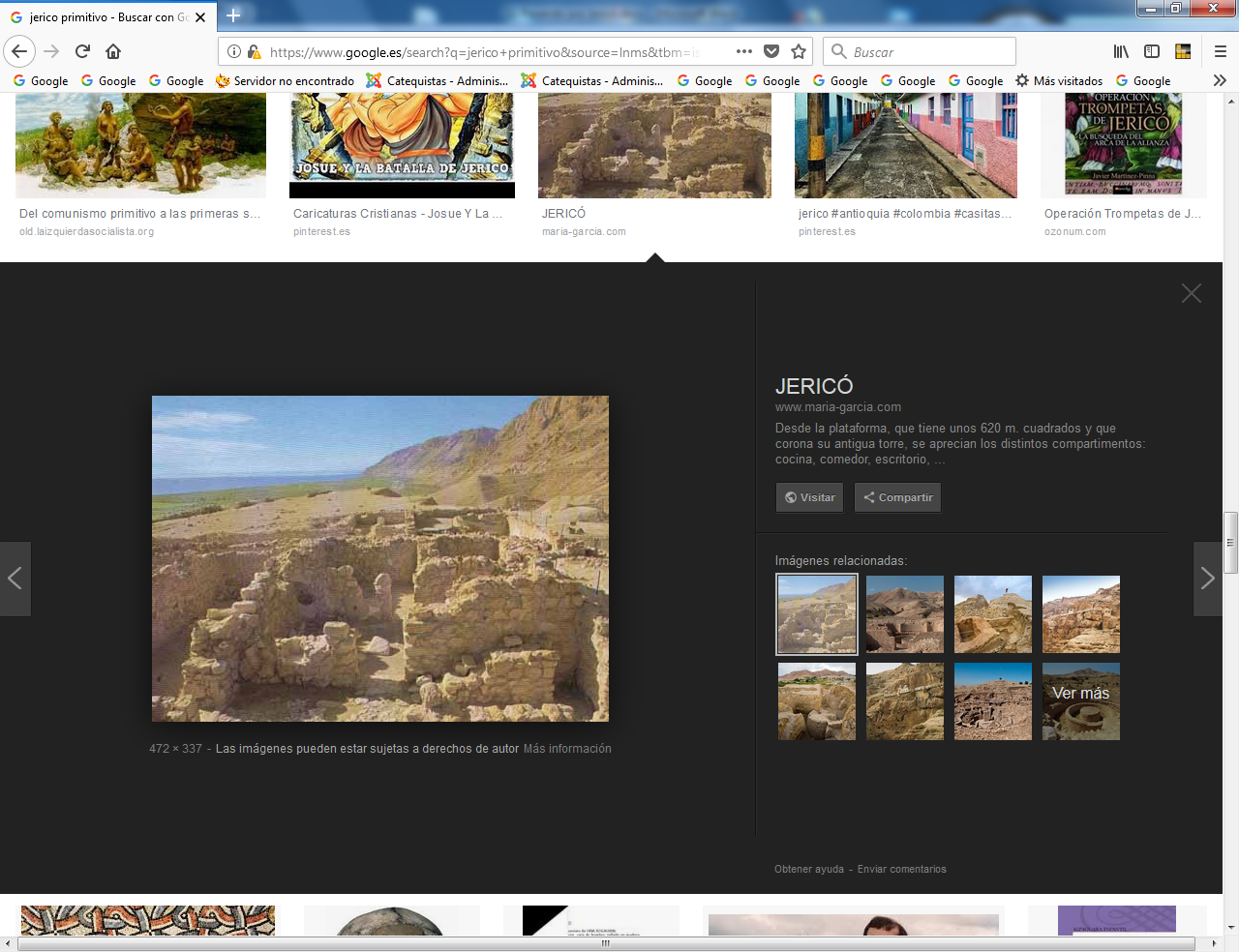 Jericó: zona antigua y ruinas       La última etapa fue la llegada a la ciudad santa.                  [Etapa 6ª   Lc 18.31 a 19 28]  1 La subida desde Jericó a Jerusalén. Cura a un ciego  Lc 18. 34-4334 Ellos no comprendieron nada de todo esto; les resultaba oscuro y no entendían las cosas dichas.35 Cuando se acercaba a Jericó, un ciego estaba sentado al borde del camino, pidiendo limosna.36 Al oír que pasaba mucha gente, preguntó qué sucedía. 37 Le respondieron que pasaba Jesús de Nazaret.38 El ciego se puso a gritar: «¡Jesús, Hijo de David, ten compasión de mí!». 39 Los que iban delante lo reprendían para que se callara, pero él gritaba más fuerte: «¡Hijo de David, ten compasión de mí!».40 Jesús se detuvo y mandó que se lo trajeran. Cuando lo tuvo a su lado, le preguntó:41 ¿Qué quieres que haga por ti?». Y el dijo: «Señor, que yo vea otra vez». 42 Y Jesús le dijo: «Recupera la vista, tu fe te ha salvado». 43 En el mismo momento, el ciego recuperó la vista y siguió a Jesús, glorificando a Dios. Al ver esto, todo el pueblo alababa a Dios.     2 Llegada a Jericó, donde empieza la subida a Jerusalén   Mc 10.46-5246 Después llegaron a Jericó. Cuando Jesús salía de allí, acompañado de sus discípulos y de una gran multitud, el hijo de Timeo –Bartimeo- , un mendigo ciego– estaba sentado junto al camino.47 Al enterarse de que pasaba Jesús, el Nazareno, se puso a gritar: «¡Jesús, Hijo de David, ten piedad de mí!».48 Muchos lo reprendían para que se callara, pero él gritaba más fuerte: «¡Hijo de David, ten piedad de mí!».49 Jesús se detuvo y dijo: «Llamadlo». Entonces llamaron al ciego y le dijeron: «¡Animo, levántate! El te llama».50 Y el ciego, arrojando su manto, se puso de pie de un salto y fue hacia él.51 Jesús le preguntó: «¿Qué quieres que haga por ti?. El le respondió: «Maestro, que yo pueda ver».52 Jesús le dijo: «Vete, tu fe te ha salvado». En seguida comenzó a ver y lo siguió por el camino.     3. Ciegos de Jericó. Mc 11 30-3430 Y he aquí que dos ciegos sentados al borde del camino, al enterarse de que pasaba Jesús, comenzaron a gritar: «¡Señor, Hijo de David, ten piedad de nosotros!».31 Algunos de la multitud los reprendían para que se callaran, pero ellos gritaban más: «¡Señor, Hijo de David, ten piedad de nosotros!».32 Jesús parándose los llamó y les preguntó: «¿Qué queréis que haga por vosotros?».33 Ellos le respondieron: «Señor, que se abran nuestros ojos».34 Jesús se compadeció de ellos y tocó sus ojos. Inmediatamente, recobraron la vista y le siguieron. 4  Salieron de Jericó   Mt 20 29-3427 Cuando Jesús ya se marchaba de allí,  le siguieron dos ciegos, gritando y diciendo: «Ten compasión de nosotros, Hijo de David».28 Al llegar a la casa, los ciegos se le acercaron y Jesús les dijo: «¿Creéis que yo puedo hacer eso que me pedís?». Ellos respondieron: «Sí, Señor».29 Jesús les tocó los ojos, diciendo: «Que suceda según la fe con la que vosotros habéis creído».30 Y se les abrieron sus ojos. Entonces Jesús los avisó: «¡Mirad, que nadie lo sepa».31 Pero ellos, apenas salieron, difundieron su fama por toda aquella región. 32 En cuanto se fueron los ciegos, le presentaron a un mudo que estaba endemoniado.33 Expulsado el demonio, el mudo comenzó a hablar. Y la multitud, admirada, comentaba: «Jamás se vio nada igual en Israel».34 Pero los fariseos decían: «El expulsa a los demonios por obra del Príncipe de los demonios».   5 En Jericó y en Betania  Llamada a Zaqueo Lc 19 1-111 Jesús entró en Jericó y atravesaba la ciudad.2 Allí vivía un hombre muy rico llamado Zaqueo, que era el jefe de los publicanos.3 El quería ver quién era Jesús, pero no podía a causa de la multitud, porque era de baja estatura.4 Entonces se adelantó y se subió a un sicomoro para poder verlo, porque iba a pasar por allí,5 Al llegar a ese lugar, Jesús miró hacia arriba y le dijo: «Zaqueo, baja pronto, porque hoy tengo que alojarme en tu casa».6 Zaqueo bajó rápidamente y lo recibió con alegría.7 Al ver esto, todos murmuraban diciendo: «Se ha ido a alojar en casa de un pecador».8 Pero Zaqueo dijo resueltamente al Señor: «Señor, voy a dar la mitad de mis bienes a los pobres; y, si he perjudicado a alguien, le daré cuatro veces más».9 Y Jesús le dijo: «Hoy ha llegado la salvación a esta casa, ya que también este hombres es un hijo de Abraham,10 porque el Hijo del hombre vino a buscar y a salvar lo que estaba perdido».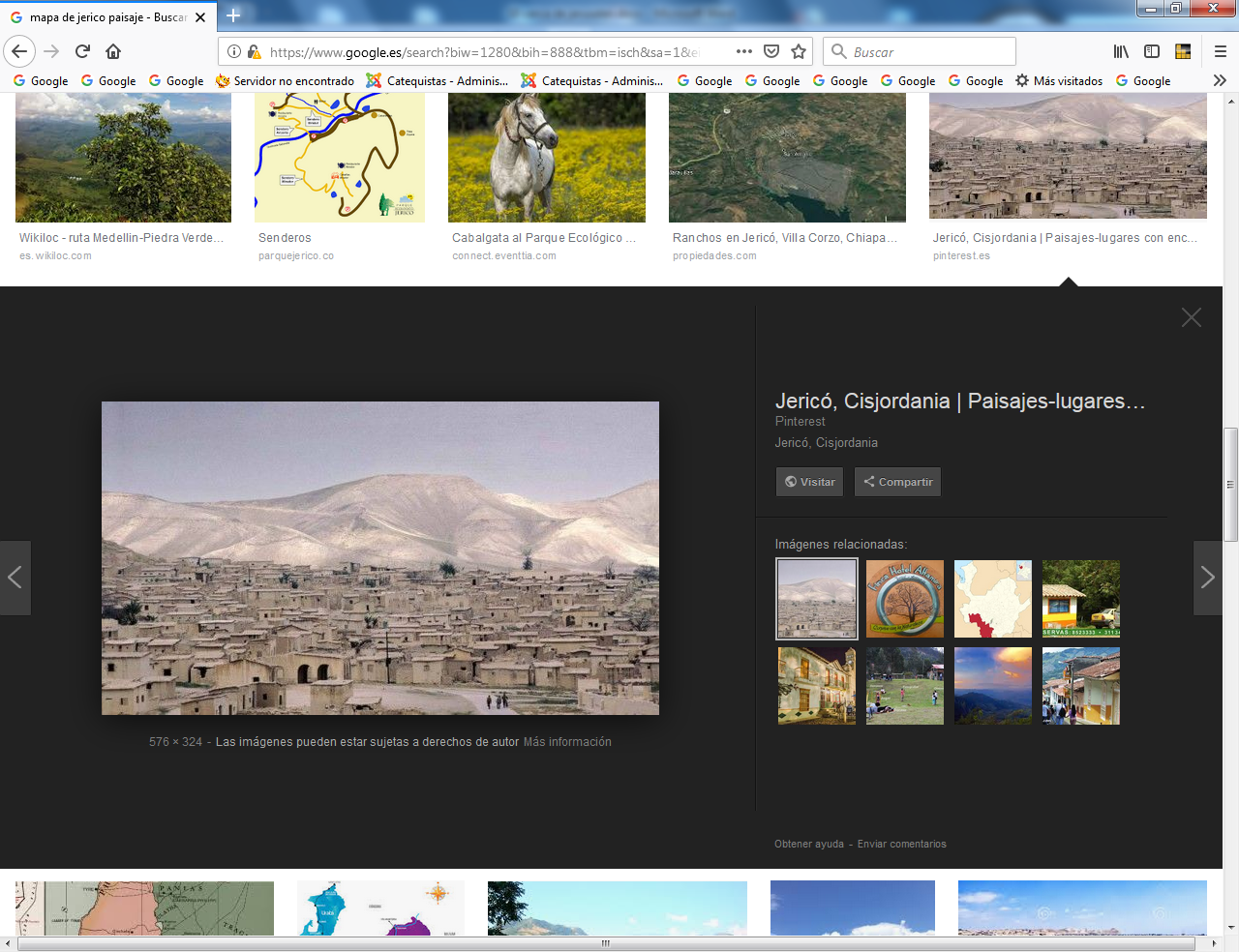 Jericó reciente 6   Más parábolas de Jesús en Jerusalén según Mateo   Mt 22, 1-141. Jesús les habló otra vez en parábolas, diciendo: 2 «El Reino de los Cielos se parece a un hombre rey que celebraba las bodas de su hijo.3 Envió entonces a sus servidores para avisar  a los  invitados, pero estos no querían acudir.4 De nuevo envió a otros servidores con el encargo de decir: He aquí que mi banquete está preparado; ya han sido matados mis terneros y mis mejores animales, y todo está a punto: Venid a la boda".5 Pero ellos no haciendo caso,  se fueron, uno a su campo, otro a su negocio;6 y los demás se apoderaron de los servidores, los maltrataron y los mataron.7 Entonces el rey se enfureció y envió a su ejército para que acabaran con aquellos homicidas e incendiaran su ciudad.8 Luego dijo a sus servidores: "El banquete de bodas está preparado, pero los invitados no eran dignos de él.9 Id entonces a las encrucijadas de los caminos e invitad a todos los que encontréis.10 Los servidores salieron a los caminos y reunieron a todos los que encontraron, buenos y malos, y la sala de bodas se llenó de convidados.11 Cuando el rey entró para ver a los comensales, encontró a un hombre que no tenía el traje de fiesta.12 "Amigo, le dijo, ¿cómo has entrado aquí sin el traje de fiesta?". El permaneció en silencio.13 Entonces el rey dijo a los guardias: "Atadlo de pies y manos, y arrojadlo afuera, a las tinieblas. Allí habrá llanto y rechinar de dientes".14 Porque muchos son llamados, pero pocos son elegidos». 7  El tributo al Cesar según Lucas Lc 20 20-2620 Ellos comenzaron a acecharlo y le enviaron espías, que fingían ser hombres de bien, para lograr sorprenderlo en alguna de sus afirmaciones, y entregarlo al poder y a la autoridad del gobernador21 Y le dijeron: «Maestro, sabemos que hablas y enseñas con rectitud y que no tienes en cuenta la condición de las personas, sino que enseñas con toda fidelidad el camino de Dios.22 ¿Nos está permitido pagar el impuesto al César o no?». 23 Pero Jesús, conociendo su astucia, les dijo:24 «Muéstrenme un denario. ¿De quién es la figura y la inscripción que tiene?». «Del César», respondieron.25 Jesús les dijo: «Dad al César lo que es del César, y a Dios, lo que es de Dios».26 Así no pudieron sorprenderlo en ninguna palabra delante del pueblo y, llenos de admiración por su respuesta, tuvieron que callarse.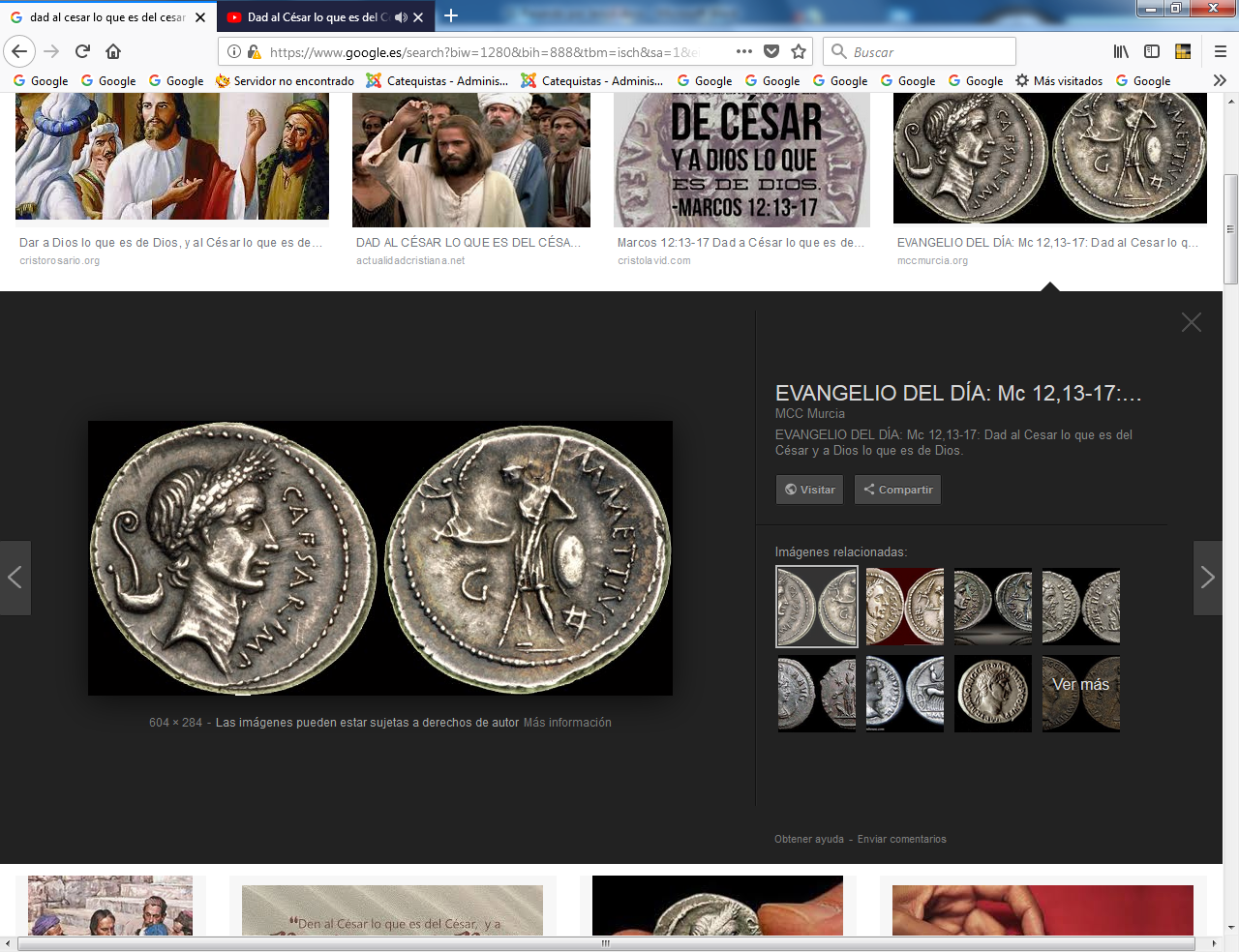 Moneda romana siglo I8  Pregunta para hacerle caer en respuestas complejas. Mt 22 15 -2215 Los fariseos se reunieron entonces para sorprender a Jesús en alguna de sus afirmaciones.16 Y le enviaron a varios de sus discípulos con unos herodianos, para decirle: «Maestro, sabemos que eres sincero y que enseñas con toda fidelidad el camino de Dios, sin tener en cuenta la condición de las personas, porque tú no te fijas en la categoría de nadie.17 Dinos qué te parece: ¿Está permitido dar el tributo al César o no?».18 Pero Jesús, conociendo su malicia, les dijo: «Hipócritas, ¿por qué me tendéis una trampa?19 Mostradme la moneda con que pagáis el tributo». Ellos le presentaron un denario.20 Y él les preguntó: «¿De quién es esta figura y esta inscripción?».21 Le respondieron: «Del César». Jesús les dijo: «Dad al César lo que es del César y a Dios, lo que es de Dios».22 Al oír esto, quedaron admirados y, dejando a Jesús, se fueron. 9  La versión de Marcos es así Mc 12. 14- 1714 Ellos llegaron y le dijeron: «Maestro, sabemos que eres sincero y no tienes en cuenta la condición de las personas, porque no te fijas en la categoría de nadie, sino que enseñas con toda fidelidad el camino de Dios. ¿Está permitido pagar el impuesto al César o no? ¿Debemos pagarlo o no?».15 Per él, conociendo su hipocresía, les dijo: «¿Por qué me tendéis una trampa? Enseñadme un denario».16 Ellos lo trajeron y él preguntó: «¿De quién es esta figura y esta inscripción?». Respondieron: «Del César».17 Entonces Jesús les dijo: «Dad al César lo que es del César, y a Dios, lo que es de Dios». Y ellos quedaron sorprendidos por la respuesta. 10   Otra pregunta trampa le propusieron  Mt 22. 23-4023 Aquel mismo día se le acercaron unos saduceos, que dicen que no hay resurección, y le propusieron este caso:24 «Maestro, Moisés dijo: "Si alguien muere sin tener hijos, que su hermano, para darle descendencia, se case con la viuda".25 Ahora bien, había entre nosotros siete hermanos. El primero se casó y como murió sin tener hijos, dejó su esposa al hermano.26 Lo mismo ocurrió con el segundo, después con el tercero, y así sucesivamente hasta el séptimo.27 Finalmente, murió la mujer.28 Respóndenos: cuando resuciten los muertos, ¿de cuál de los siete será esposa, ya que lo fue de todos?». Porque todos la tuvieron a ella.29 Jesús dijo, respondiéndoles:  «Estáis equivocados, porque desconocéis las Escrituras y el poder de Dios.30 En la resurrección ni los hombres ni las mujeres se casarán, sino que todos serán como ángeles en el cielo.31 Y con respecto a la resurrección de los muertos, ¿no habéis leído la palabra de Dios, que dice:32 "Yo soy el Dios de Abraham, el Dios de Isaac y el Dios de Jacob"? ¡El no es un Dios de muertos, sino de vivientes!».33 La multitud, que había oído esto, se quedó asombrada de su enseñanza. 34 Cuando los fariseos se enteraron de que Jesús había hecho callar a los saduceos, se reunieron en ese lugar,35 y uno de ellos, que era doctor de la Ley, le preguntó para ponerlo a prueba:36 «Maestro, ¿cuál es el mandamiento más grande de la Ley?».37 Jesús le respondió: «Amarás al Señor, tu Dios, con todo tu corazón, con toda tu alma y con todo tu espíritu.38 Este es el más grande y el primer mandamiento.39 El segundo es semejante al primero: Amarás a tu prójimo como a ti mismo.40 De estos dos mandamientos dependen toda la Ley y los Profetas».11 Versión de Lucas sobre la resurrección de los muertos Lc 20 .27-4027 Se le acercaron algunos saduceos, que niegan la resurrección, 28 y le dijeron: «Maestro, Moisés nos ha ordenado: "Si alguien está casado y muere sin tener hijos, que su hermano, para darle descendencia, se case con la viuda29 Ahora bien, había siete hermanos. El primero se casó y murió sin tener hijos.30 lo mismos el segundo31 se casó con la viuda, y luego el tercero. Y así murieron los siete sin dejar descendencia.32 Finalmente, también murió la mujer.33 Cuando resuciten los muertos, ¿de quién será esposa, ya que los siete la tuvieron por mujer?».34 Jesús les respondió: «En este mundo los hombres y las mujeres se casan, 35 pero los que sean juzgados dignos de participar del mundo futuro y de la resurrección, no se casarán.36 Ya no pueden morir, porque son semejantes a los ángeles y son hijos de Dios, al ser hijos de la resurrección.37 Que los muertos van resucitar, Moisés lo ha dado a entender en el pasaje de la zarza, cuando llama al Señor el Dios de Abraham, el Dios de Isaac y el Dios de Jacob.38 Porque él no es Dios de muertos, sino de vivientes; todos, en efecto, viven para él».39 Tomando la palabra, algunos escribas le dijeron: «Maestro, has hablado bien40 Y ya no se atrevían a preguntarle nada.12   La versión de Marcos es similar  Mc 12.  18- 3418 Se le acercaron unos saduceos, que son los que niegan la resurrección, y le propusieron este caso:19 «Maestro, Moisés nos ha ordenado lo siguiente: «Si alguien está casado y muere sin tener hijos, que su hermano, para darle descendencia, se case con la viuda».20 Ahora bien, había siete hermanos. El primero se casó y murió sin tener hijos.21 El segundo se casó con la viuda y también murió sin tener hijos; lo mismo ocurrió con el tercero;22 y así ninguno de los siete dejó descendencia. Después de todos ellos, murió la mujer.23 Cuando resuciten los muertos, ¿de quién será esposa, ya que los siete la tuvieron por mujer?».24 Jesús les dijo: «¿No será que vosotros estáis equivocados por no comprender las Escrituras ni el poder de Dios?25 Cuando resuciten los muertos, ni los hombres ni las mujeres se casarán, sino que serán como ángeles en el cielo.26 Y con respecto a la resurrección de los muertos, ¿no habéis leído en el Libro de Moisés, en el pasaje de la zarza, lo que Dios le dijo: Yo soy el Dios de Abraham, el Dios de Isaac y el Dios de Jacob?27 El no es un Dios de muertos, sino de vivientes. Vosotros estáis en un gran error». 28 y se acercó un escriba que los oyó discutir, al ver que les había respondido bien, se acercó y le preguntó: «¿Cuál es el primero de los mandamientos?».29 Jesús respondió: «El primero es: Escucha, Israel: el Señor nuestro Dios es el único Señor;30 y tú amarás al Señor, tu Dios, con todo tu corazón y con toda tu alma, con todo tu espíritu y con todas tus fuerzas.31 El segundo es: Amarás a tu prójimo como a ti mismo. No hay otro mandamiento más grande que estos».32 El escriba le dijo: «Muy bien, Maestro, tienes razón al decir que hay un solo Dios y no hay otro más que él,33 y que amarlo con todo el corazón, con toda la inteligencia y con todas las fuerzas, y amar al prójimo como a sí mismo, vale más que todos los holocaustos y todos los sacrificios».34 Jesús, al ver que había respondido tan acertadamente, le dijo: «Tú no estás lejos del Reino de Dios». Y nadie se atrevió a hacerle más preguntas.   13 También Jesús les preguntó a ellos una cuestión difícil  Mc  12  35-37    35 Jesús tomando la palabra se puso a enseñar en el Templo y preguntaba: «¿Cómo pueden decir los escribas que el Mesías es hijo de David?36 El mismo David ha dicho, movido por el Espíritu Santo: Dijo el Señor a mi Señor: Siéntate a mi derecha, hasta que ponga a tus enemigos debajo de tus pies.37 Si el mismo David lo llama Señor, ¿Cómo puede ser hijo suyo? La multitud escuchaba a Jesús con agrado14  Recuerda esta alusión también  Lucas asi  Lc 20 . 41 -4740 Y ya no se atrevían a preguntarle nada.41 Jesús les dijo entonces: «¿Cómo se puede decir que el Mesías es hijo de David,42 si el mismo David ha dicho en el Libro de los Salmos: "Dijo el Señor a mi Señor: Siéntate a mi derecha,43 hasta que ponga a tus enemigos debajo de tus pies"?44 Si David lo llama "Señor", ¿cómo puede ser hijo suyo?». 45 Y dijo a los discípulos, de manera que lo oyera todo el pueblo: 46 «Tengan cuidado de los escribas, a quienes les gusta pasearse con largas vestiduras, ser saludados en las plazas y ocupar los primero asientos en las sinagogas y en los banquetes;47 que devoran los bienes de las viudas y fingen hacer largas oraciones. Esos serán juzgados con más severidad». 15  Y los repite Mateo   Mt 22. 41-4641 Mientras los fariseos estaban reunidos, Jesús les hizo esta pregunta:42 «¿Qué pensáis acerca del Mesías? ¿De quién es hijo?». Ellos le respondieron: «De David».43 Jesús les dijo: «¿Por qué entonces, David, movido por el Espíritu, lo llama "Señor", cuando dice:44 "Dijo el Señor a mi Señor: Siéntate a mi derecha, hasta que ponga a tus enemigos debajo de tus pies"?45 Si David lo llama "Señor", ¿cómo puede ser hijo suyo?».46 Ninguno fue capaz de responderle una sola palabra, y desde aquel día nadie se atrevió a hacerle más preguntas. 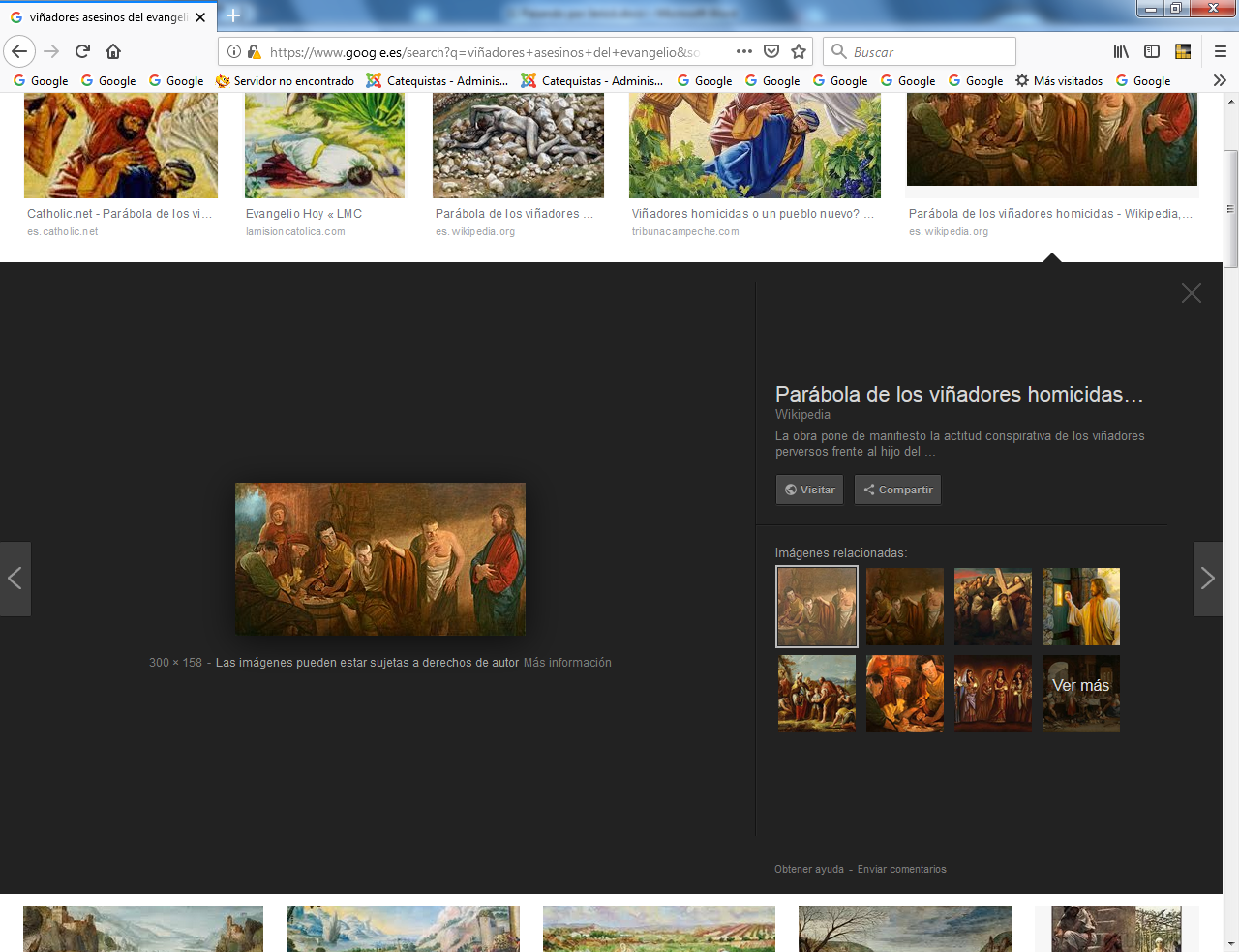 Los viñadores traman  Andrei Moronof, ruso16  Relato de Lucas sobre los viñadores   Lc 20  9 -19 9 Y luego dijo al pueblo esta parábola: «Un hombre plantó una viña, la arrendó a unos viñadores y se fue por largo tiempo al extranjero. 10 Llegado el momento, les envió a un servidor para que le entregaran la parte de los frutos que le correspondía. Pero los viñadores lo golpearon y lo echaron con las manos vacías.11 Envió a otro servidor; y también a éste lo golpearon, lo ultrajaron y lo echaron con las manos vacías.12 Mandó después a un tercero, y a él también lo hirieron y lo arrojaron afuera.13 El dueño de la viña pensó entonces: "¿Qué haré? Voy a enviar a mi hijo muy querido: quizá tengan consideración con él".14 Pero los viñadores, al verlo, se dijeron: "Este es el heredero, vamos a matarlo, y la herencia será nuestra".15 Y arrojándolo fuera de la viña, lo mataron. ¿Qué hará con ellos el dueño de la viña?16 Vendrá, acabará con esos viñadores y entregará la viña a otros». Al oír estas palabras, dijeron: «¡Dios no lo permita!».17 Pero fijando en ellos su mirada, Jesús les dijo: «¿Qué significa entonces lo que está escrito: "La piedra que los constructores rechazaron ha llegado a ser la piedra angular"?18 El que caiga sobre esta piedra quedará destrozado, y aquel sobre quien ella caiga, será aplastado».19 Los escribas y los sumos sacerdotes querían detenerlo en ese mismo momento, porque comprendían que esta parábola la había dicho por ellos, pero temieron al pueblo. 17  La parábola de los viñadores  Mt 21 33-4633 Escuchad otra parábola: Había un hombre amo de su casa que poseía una tierra y allí plantó una viña, la cercó, cavó un lagar y construyó una torre de vigilancia. Después la arrendó a unos viñadores y se fue al extranjero. 34 Cuando llegó el tiempo de los frutos, envió a sus servidores para recoger los frutos suyos.35 Pero los viñadores se apoderaron de ellos, y a uno lo golpearon, a otro lo mataron y al tercero lo apedrearon.36 De nuevo volvió a enviar a otros siervos en mayor número que los primeros, pero los trataron de la misma manera.37 Finalmente, les envió a su propio hijo, diciendo: "Respetarán a mi hijo".38 Pero, al verlo, los viñadores se dijeron: "Este es el heredero: vamos a matarlo para quedarnos con su herencia".39 Y apoderándose de él, lo arrojaron fuera de la viña y lo mataron.40 Cuando vuelva el dueño, ¿qué les parece que hará con aquellos viñadores?».41 Le respondieron: «Destruirá a esos miserables y arrendará la viña a otros, que le entregarán el fruto a su debido tiempo42 Jesús añadió: «¿No habéis leído nunca en las Escrituras: "La piedra que los constructores rechazaron ha llegado a ser la piedra angular: esta es la obra del Señor, y es admirable a nuestros ojos"?43 Por eso os digo que el Reino de Dios os será quitado a vosotros, para ser entregado a un pueblo que le hará producir sus frutos».44 [El que caiga sobre esta piedra quedará destrozado, y aquel sobre quien caiga  ella será aplastado].45 Los sumos sacerdotes y los fariseos, al oír estas parábolas, comprendieron que se refería a ellos.46 Entonces buscaron el modo de detenerlo, pero temieron a la multitud, que lo consideraba un profeta 18 Más datos de Marcos Mc 12  1-131  Comenzó a hablarles en parábolas: «Un hombre plantó una viña, la puso una cerca, cavó un lagar y construyó una torre de vigilancia. Después la arrendó a unos viñadores y se fue de viaje.2 A su tiempo, envió a un criado para percibir de los viñadores la parte de los frutos de la viña que le correspondía.3 Pero ellos lo detuvieron, lo golpearon y lo echaron con las manos vacías.4 De nuevo les envió a otro servidor, y a este también lo hirieron en la cabeza y lo llenaron de ultrajes.5 Envió a un tercero, y a este lo mataron. Y también golpearon o mataron a muchos otros.6  Y también, como tenía su hijo, a quien quería mucho, lo mandó en último término, pensando: "Respetarán a mi hijo".7 Pero los viñadores se dijeron: "Este es el heredero: vamos a matarlo y la herencia será nuestra".8 Y apoderándose de él, lo mataron y lo arrojaron fuera de la viña.9 ¿Qué hará el dueño de la viña? Vendrá, destruirá a los viñadores y entregará la viña a otros.10 ¿No habéis leído este pasaje de la Escritura: "La piedra que los constructores rechazaron ha llegado a ser la piedra angular:11 esta es la obra del Señor, admirable a nuestros ojos"?».12 Entonces determinaron detenerle, porque comprendían que esta parábola la había dicho por ellos, pero tuvieron miedo de la multitud. Y dejándolo, se fueron13 Pero ellos le enviaron después a unos fariseos y herodianos para sorprenderlo en alguna de sus palabras.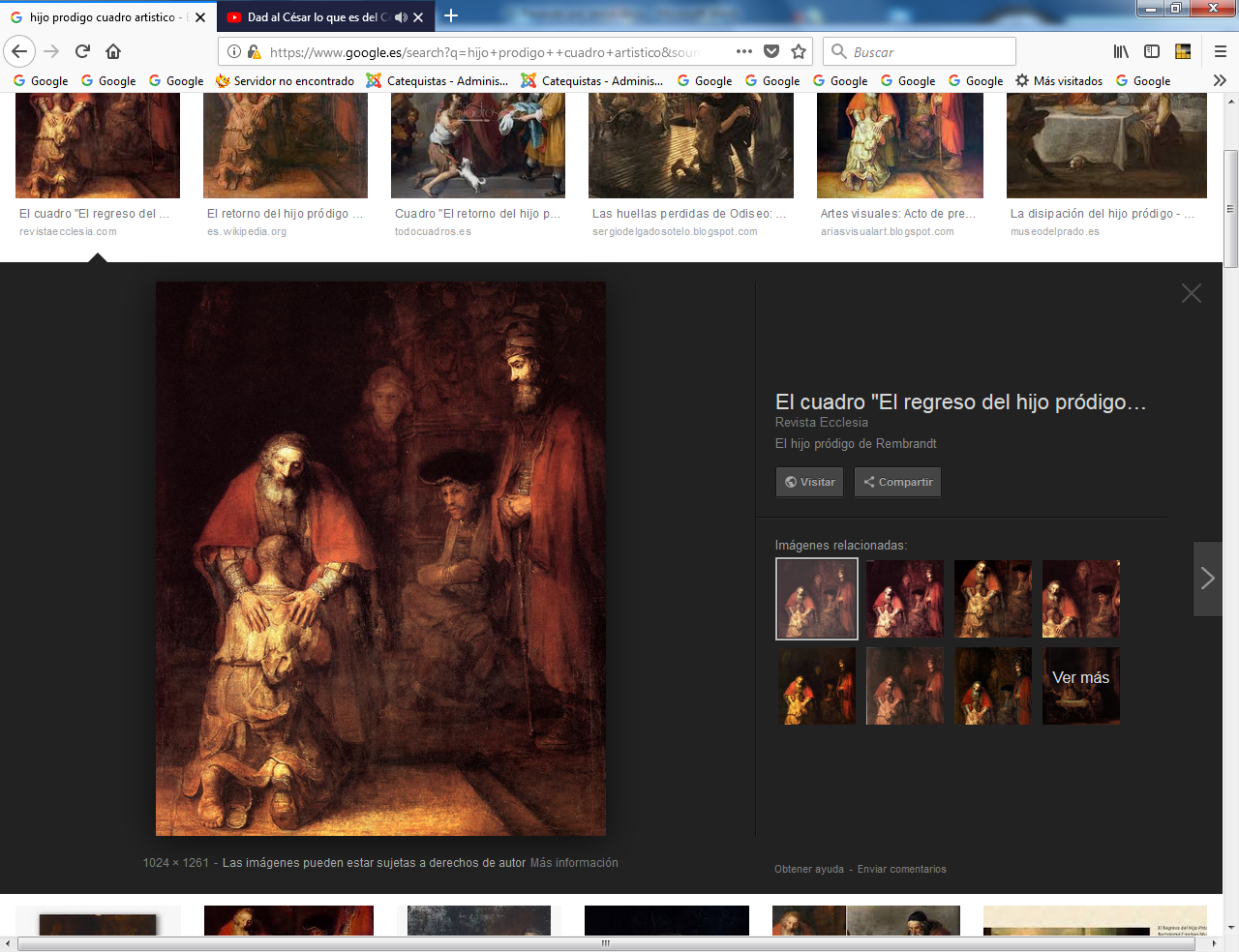 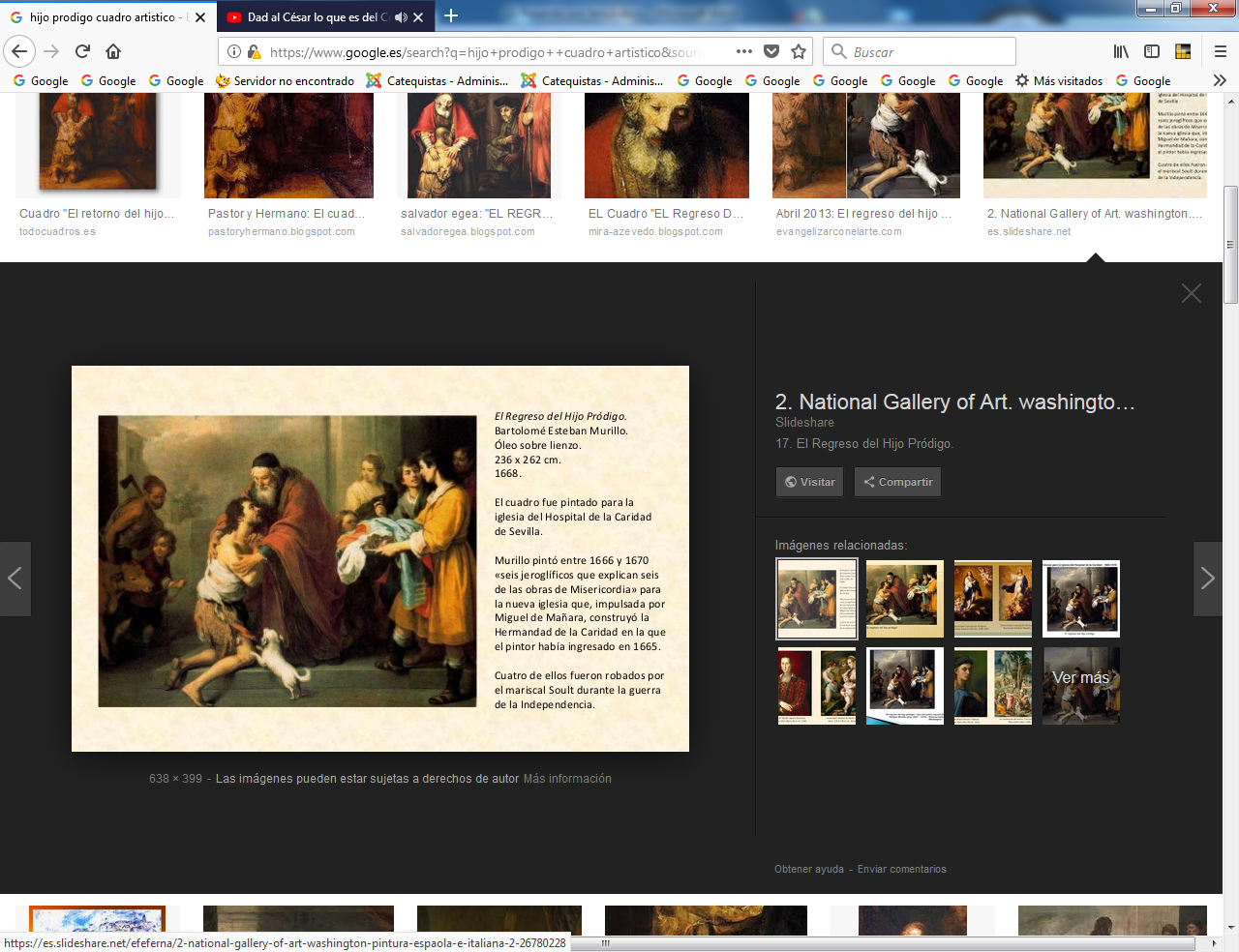 Hijo pródigo Rembrandt                          y                           Esteban Murillo19 El Hijo pródigo como símbolo de la conversión   Lc  15  11-3211 Jesús dijo también: «Un hombre tenía dos hijos.12 El menor de ellos dijo a su padre: "Padre, dame la parte de herencia que me corresponde". Y el padre les repartió sus bienes.13 Pocos días después, el hijo menor recogió todo lo que tenía y se fue a un país lejano, donde malgastó sus bienes en una vida licenciosa. 14 Ya había gastado todo, cuando sobrevino mucha miseria en aquel país, y comenzó a sufrir privaciones.15 Entonces se puso al servicio de uno de los habitantes de esa región, que lo envió a su campo para cuidar cerdos.16 El hubiera deseado calmar su hambre con las algarrobas que comían los cerdos, pero nadie se las daba.17 Entonces recapacitó y dijo: "¡Cuántos jornaleros de mi padre tienen pan en abundancia, y yo estoy aquí muriéndome de hambre!".18 Me levantaré e iré a la casa de mi padre y le diré: "Padre, pequé contra el Cielo y contra ti;19 ya no merezco ser llamado hijo tuyo, trátame como a uno de tus jornaleros". 20 Entonces partió y volvió a la casa de su padre. Cuando todavía estaba lejos, su padre lo vio y se conmovió profundamente, corrió a su encuentro, lo abrazó y lo besó.21 El joven le dijo: "Padre, pequé contra el Cielo y contra ti; no merezco ser llamado hijo tuyo".22 Pero el padre dijo a sus servidores: "Traed enseguida la mejor ropa y vestidlo, ponedle un anillo en el dedo y sandalias en los pies. 23 Traed el ternero engordado y matadlo. Comamos y festejemos, 24 porque mi hijo estaba muerto y ha vuelto a la vida, estaba perdido y ha sido encontrado". Y comenzó la fiesta.25 El hijo mayor estaba en el campo. Al volver, ya cerca de la casa, oyó la música y los coros que acompañaban la danza.26 Y llamando a uno de los sirvientes, le preguntó que significaba eso. 27 El le respondió: "Tu hermano ha regresado, y tu padre hizo matar el ternero y engordado, porque lo ha recobrado sano y salvo". 28 El se enojó y no quiso entrar. Su padre salió para rogarle que entrara, 29  pero él le respondió: "Hace tantos años que te sirvo sin haber desobedecido jamás ni una sola de tus órdenes, y nunca me diste un cabrito para hacer una fiesta con mis amigos.30 ¡Y ahora que ese hijo tuyo ha vuelto, después de haber gastado tus bienes con prostitutas, haces matar para él el ternero engordado!".31 Pero el padre le dijo: "Hijo mío, tú estás siempre conmigo y todo lo mío es tuyo.32 Es justo que haya fiesta y alegría, porque tu hermano estaba muerto y ha vuelto a la vida, estaba perdido y ha sido encontrado"»20.  Parábola de las 10 vírgenes     Mt 25. 1-131 Por eso, el Reino de los Cielos será semejante a diez doncellas que fueron con sus lámparas al encuentro del esposo.2 Cinco de ellas eran necias y cinco prudentes.3 Las necias tomaron sus lámparas, pero sin proveerse de aceite,4 mientras que las prudentes tomaron sus lámparas y también llenaron de aceite sus frascos.5 Como el esposo se hacía esperar, les entró sueño a todas y se quedaron dormidas.6 Pero a media noche se oyó un grito: "¡Ya viene el esposo, salid a su encuentro!".7 Entonces las jóvenes se despertaron y prepararon sus lámparas.8 Las necias dijeron a las prudentes: "¿Podríais darnos un poco de aceite, porque nuestras lámparas se apagan?".9 Pero éstas les respondieron: "No va a alcanzar para todas. Es mejor que vayáis a comprarlo al mercado".10 Mientras tanto, llegó el esposo: las que estaban preparadas entraron con él en la sala nupcial y se cerró la puerta.11 Después llegaron las otras jóvenes y dijeron: "Señor, señor, ábrenos",12 pero él respondió: "Os aseguro que  no os conozco".13 Estad prevenidos, porque no sabéis el día ni la hora. 21 Parábola de los talentos . Mt  25 14-30 14 El reino de los Cielos es también como un hombre que, al salir de viaje, llamó a sus servidores y les confió sus bienes.15 A uno le dio cinco talentos, a otro dos, y uno sólo a un tercero, a cada uno según su capacidad; y después partió. En seguida,16 el que había recibido cinco talentos, fue a negociar con ellos y ganó s cinco.17 De la misma manera, el que recibió dos, ganó otros dos,18 pero el que recibió uno solo, hizo un pozo y enterró el dinero de su señor.19 Después de un largo tiempo, llegó el señor y arregló las cuentas con sus servidores.20 El que había recibido los cinco talentos se adelantó y le presentó otros cinco. "Señor, le dijo, me has confiado cinco talentos: aquí están los otros cinco que he ganado".21 "Está bien, servidor bueno y fiel, le dijo su señor, ya que respondiste fielmente en lo poco, te encargaré de mucho más: entra a participar del gozo de tu señor".22 Llegó luego el que había recibido dos talentos y le dijo: "Señor, me has confiado dos talentos: aquí están los otros dos que he ganado".23 "Está bien, servidor bueno y fiel, ya que respondiste fielmente en lo poco, te encargaré de mucho más: entra a participar del gozo de tu señor".24 Llegó luego el que había recibido un solo talento. "Señor, le dijo, sé que eres un hombre exigente: cosechas donde no has sembrado y recoges donde no has esparcido.25 Por eso tuve miedo y fui a enterrar tu talento: ¡aquí tienes lo tuyo!".26 Pero el señor le respondió: "Servidor malo y perezoso, si sabías que cosecho donde no he sembrado y recojo donde no he esparcido,27 tendrías que haber colocado el dinero en los prestamista y así, a mi regreso, lo hubiera recuperado con intereses.28 Quitadle el talento para dárselo al que tiene diez,29 porque a quien tiene se le dará y tendrá de más, pero al que no tiene, se le quitará aun lo que tiene.30 Echad afuera, a las tinieblas, a este servidor inútil; allí habrá llanto y rechinar de dientes". 22  Explicando en forma de minas    Lc 19. 11-2711 Como la gente seguía escuchando, añadió una parábola, porque estaba cerca de Jerusalén, ya que  ellos  pensaban que el Reino de Dios iba a aparecer de un momento a otro12 El les dijo: «Un hombre de familia noble fue a un país lejano para recibir la investidura real y regresar en seguida.13 Llamó a diez de sus servidores y les entregó diez minas de plata a cada uno, diciéndoles: "Hacedlas producir hasta que yo vuelva". 14 Pero sus conciudadanos lo odiaban y enviaron detrás de él una embajada encargada de decir: "No queremos que éste sea nuestro rey". 15 Al regresar, investido de la dignidad real, hizo llamar a los servidores a quienes había dado el dinero, para saber lo que había ganado cada uno. 16 El primero se presentó y le dijo: "Señor, tus minas de plata han producido diez minas más".17 "Está bien, buen servidor, le respondió, ya que has sido fiel en tan poca cosa, recibe el gobierno de diez ciudades".18 Llegó el segundo y el dijo: "Señor, tus diez minas de plata han producido cinco veces más".19 A él también le dijo: "Tú estarás al frente de cinco ciudades". 20 Llegó el otro y le dijo: "Señor, aquí tienes tu mina de plata, que guardé envueltas en un pañuelo.21 Porque tuve miedo de ti, que eres un hombre severo, que coges los que  no has depositado y siegas lo que no has sembrado".22 El le respondió: "Yo te juzgo por tus propias palabras, mal siervo. Si sabías que soy un hombre  severo, que tomo lo que no deposité y siego lo que no sembré,23 ¿por qué no entregaste mi dinero en préstamo y a mi regreso yo lo hubiera recuperado con intereses?"24 Y dijo a los que estaban allí: "Quitadle la mina y dádsela al que tiene otras diez más".25 "¡Pero, Señor, le respondieron, ya tiene diez minas!".26 "Os aseguro que al que tiene, se le dará; pero al que no tiene, se le quitará aún lo que tiene.27 En cuanto a mis enemigos, que no me han querido por rey, traedlos aquí y degolladlos en mi presencia"».:    23  La parábola del Juicio final  Mt  25  31-4531 Cuando el Hijo del hombre venga en su gloria rodeado de todos los ángeles, se sentará en su trono glorioso.32 Todas las naciones serán reunidas en su presencia, y él separará a unos de otros, como el pastor separa las ovejas de los cabritos,33 y pondrá a aquellas a su derecha y a estos a su izquierda.34 Entonces el Rey dirá a los que tenga a su derecha: "Venid, benditos de mi Padre, y recibid en herencia el Reino que les fue preparado desde el comienzo del mundo,35 porque tuve hambre, y vosotros me disteis de comer; tuve sed, y me disteis de beber; estaba de paso, y me alojasteis;36 desnudo, y me vestisteis; enfermo, y me visitasteis; preso, y me vinisteis a ver".37 Los justos le responderán: "Señor, ¿cuándo te vimos hambriento, y te dimos de comer; sediento, y te dimos de beber?38 ¿Cuándo te vimos de paso, y te alojamos; desnudo, y te vestimos?39 ¿Cuándo te vimos enfermo o preso, y fuimos a verte?".40 Y el Rey les responderá: "Os aseguro que cada vez que lo hicisteis con el más pequeño de mis hermanos, lo hicisteis conmigo"..41 Luego dirá a los de su izquierda: "Alejaos de mí, malditos; id al fuego eterno que fue preparado para el demonio y sus ángeles,42 porque tuve hambre, y vosotros no me disteis de comer; tuve sed, y no me disteis de beber;43 estaba de paso, y no me alojasteis; desnudo, y no me vestisteis; enfermo y preso, y no me visitasteis".44 Estos, a su vez, le preguntarán: "Señor, ¿cuándo te vimos hambriento o sediento, de paso o desnudo, enfermo o preso, y no te hemos socorrido?".45 Y él les responderá: "Os aseguro que cada vez que no lo hicisteis con el más pequeño de mis hermanos, tampoco lo hicisteis conmigo".46 Estos irán al castigo eterno, y los justos a la Vida eterna31 Cuando el Hijo del hombre venga en su gloria rodeado de todos los ángeles, se sentará en su trono glorioso.32 Todas las naciones serán reunidas en su presencia, y él separará a unos de otros, como el pastor separa las ovejas de los cabritos,33 y pondrá a aquellas a su derecha y a estos a su izquierda.34 Entonces el Rey dirá a los que tenga a su derecha: "Venid, benditos de mi Padre, y recibid en 35 porque tuve hambre, y vosotros me disteis de comer; tuve sed, y me disteis de beber; estaba de paso, y me alojasteis;36 desnudo, y me vestisteis; enfermo, y me visitasteis; preso, y me vinisteis a ver".37 Los justos le responderán: "Señor, ¿cuándo te vimos hambriento, y te dimos de comer; sediento, y te dimos de beber?38 ¿Cuándo te vimos de paso, y te alojamos; desnudo, y te vestimos?39 ¿Cuándo te vimos enfermo o preso, y fuimos a verte?".40 Y el Rey les responderá: "Os aseguro que cada vez que lo hicisteis con el más pequeño de mis hermanos, lo hicisteis conmigo"..41 Luego dirá a los de su izquierda: "Alejaos de mí, malditos; id al fuego eterno que fue preparado para el demonio y sus ángeles,42 porque tuve hambre, y vosotros no me disteis de comer; tuve sed, y no me disteis de beber;43 estaba de paso, y no me alojasteis; desnudo, y no me vestisteis; enfermo y preso, y no me visitasteis".44 Estos, a su vez, le preguntarán: "Señor, ¿cuándo te vimos hambriento o sediento, de paso o desnudo, enfermo o preso, y no te hemos socorrido?".45 Y él les responderá: "Os aseguro que cada vez que no lo hicisteis con el más pequeño de mis hermanos, tampoco lo hicisteis conmigo".46 Estos irán al castigo eterno, y los justos a la Vida eterna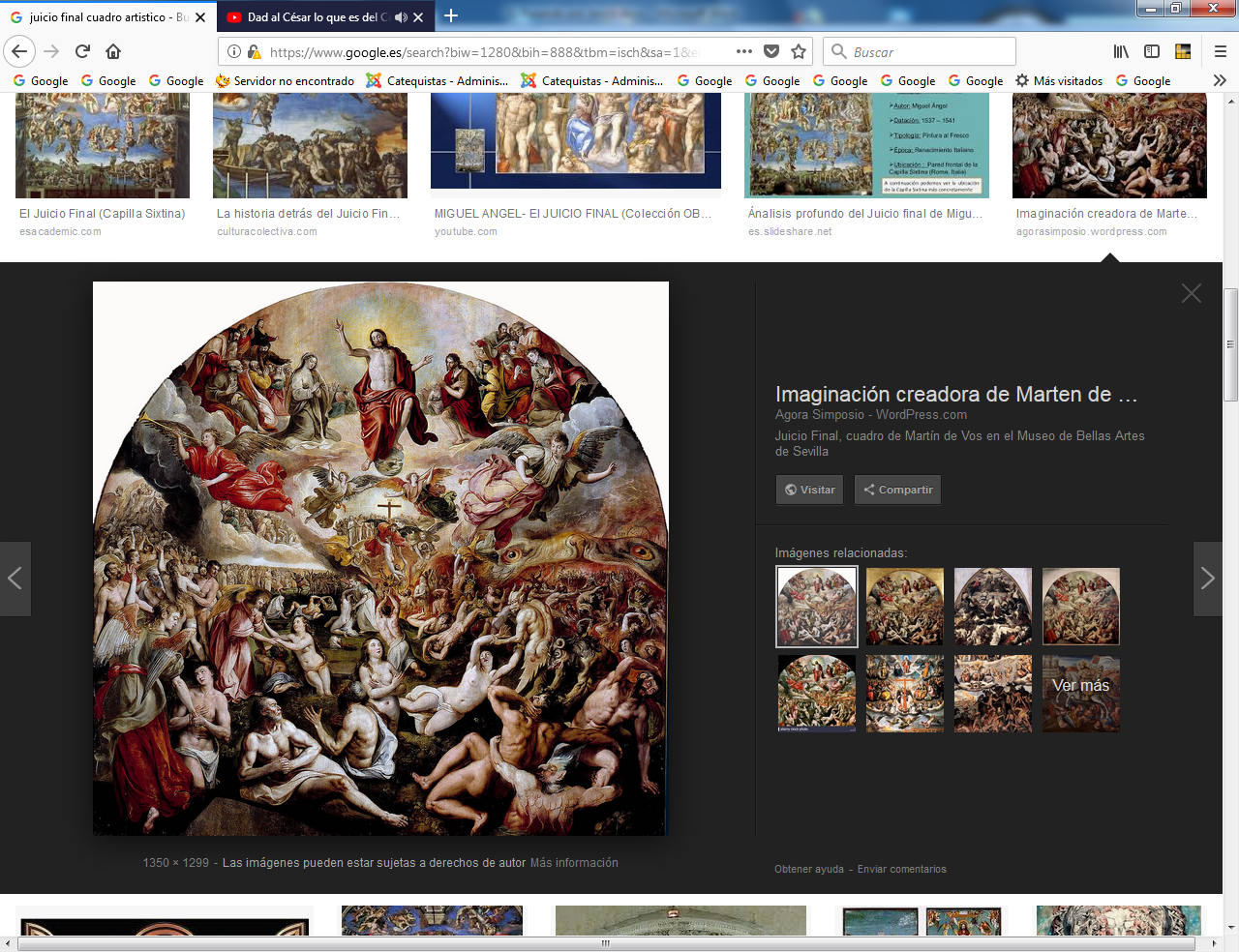 Martin de Vos. Sevilla 1570